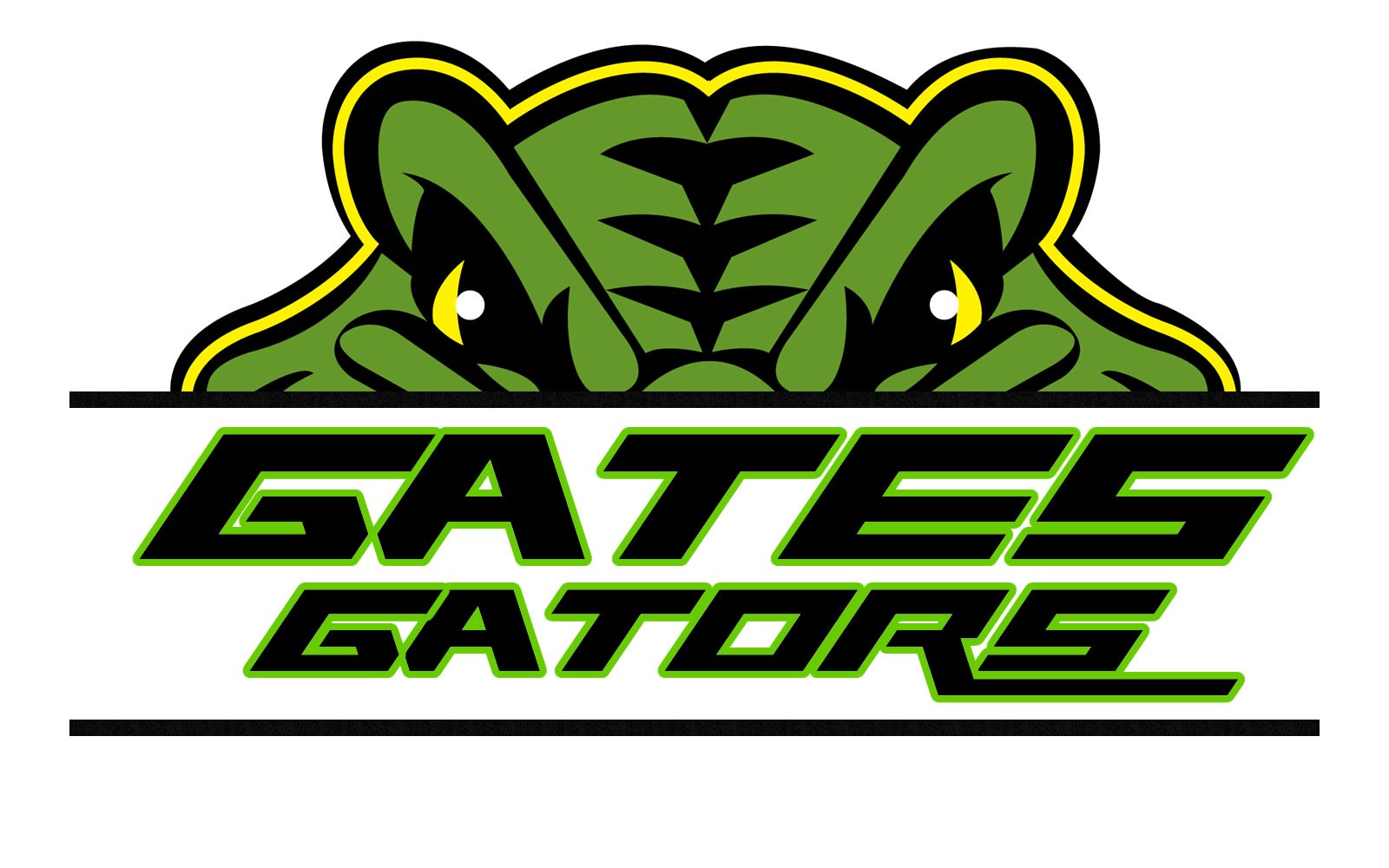 Careers Flow Chart Instructions- Part 1On the Careers Flow Chart, write in your top 3 Career Clusters from the Career Clusters Interest Survey in the appropriate boxesGo to www.careerbridge.wa.govClick on EXPLORE CAREERSUnder Career Clusters, click on VIEW MULTIPLE OCCUPATIONSPick your Career Cluster #1 from the listRead about the cluster and explore the list of related careersHINT- you can create your own account and save any careers you are interested in in order to have easy access to them in the futurePick the top two careers that look interesting to you and fill them in in the appropriate boxesRepeat steps 7 and 8 for your Career Clusters 2 and 3Complete Part 2!